Erstelle ein neues Word-Dokument. Schreibe als Überschrift folgenden Text: Übung – Tabellen. 
Formatiere die Überschrift mit der Formatvorlage Überschrift Titel. .Füge unter der Überschrift eine Tabelle mit 4 Spalten und 6 Zeilen ein. 
(Registerkarte Einfügen / Tabelle …)Verändere die Spaltenbreite: (Rechtsklick in die erste Spalte, Tabelleneigenschaften, Spalte)
1. Spalte: 8 cm, 2. und 3. Spalte 2 cm, 4. Spalte 3 cmErgänze die Tabelle wie unten abgebildet:









Zentriere den Inhalt der 2., 3. und 4. Spalte!Verwende für die gesamte Tabelle die Schriftart Arial, 12 pt. groß.Schreibe die Spaltenüberschriften fett und kursiv!Füge in der Tabelle eine neue Zeile ein! Überlege eine passende Frage und dazu passende Zahlen! 
(Klick in die letzte Zeile / Layout / Darunter einfügen oder  Klick in die letzte Zelle + TAB-Taste drücken oder Rechtsklick in die letzte Zeile / Einfügen / Zeile unterhalb einfügen)
Füge darunter eine neue Tabelle ein mit 4 Spalten und 5 Zeilen ein.Erste Spalte – 1 cm breit, Text rechtsbündig Zweite Spalte – 6 cm breit, Text zentriertDritte Spalte – 4 cm breit, Text zentriertVierte Spalte löschen (Rechtsklick / Zellen löschen…)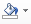 Erste Zeile grau (15 %) schattieren (Registerkarte Start / Gruppe Absatz / Symbol             )Fünfte Zeile weglöschen (Rechtsklick / Zellen löschen …)Äußerer Rahmen – Doppellinie (Registerkarte Start / Gruppe Absatz / Rahmen- und Schattierungen… )Inhalt der gesamten Tabelle zentrieren. (Registerkarte Start / Gruppe Absatz / Symbol        )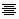 Gesamte Tabelle bezüglich der Seitenbreite zentrieren (Tabelle markieren, Rechtsklick / Tabelleneigenschaften, Tabelle …)10.	 Kopiere die Tabelle von Aufgabe 12 und verändere sie, dass sie so aussieht:Erstelle eine eigene Tabelle, die auch Sinn macht, und formatiere sie nach Belieben! JaNeinKeine AngabeGibt es bei euch zuhause einen Computer?9262Besitzt du einen eigenen Computer?76231Nutzt du ihn täglich?82108Hast du einen Internetanschluss?86113Kennst du dich gut aus?991GipfelHöhe1.Großglockner3798 m2.Großvenediger3674 m3.Hoher Göll2522 mGipfelLandHöhe1.GroßglocknerKärnten/Tirol3798 m2.GroßvenedigerSalzburg3674 m3. Hoher GöllSalzburg2522 m